Справка  о проделанной профилактической работе по вопросам дорожно-транспортного травматизма в МБОУ «Лицей №159»  16 января 2020 года в соответствии с планом работы по предупреждению детского дорожно-транспортного травматизма и профилактической работы по безопасности дорожного движения в МБОУ «Лицей №159» инспектором пропаганды БДД, капитаном полиции Ларионовой Ольгой Анатольевной проведен урок безопасности для учащихся 5 классов.Одним из вопросов была тема: «Обязанности пешеходов. Световозвращающие элементы». Ольга Анатольевна рассказала также  ребятам о состоянии аварийности с участием несовершеннолетних на территории г. Новосибирска в 2019 году. У каждого ребенка была возможность углубить свои знания о правилах дорожного движения, осознать необходимость использования световозвращающих элементов, понять ответственность при реализации функции участника дорожного движения.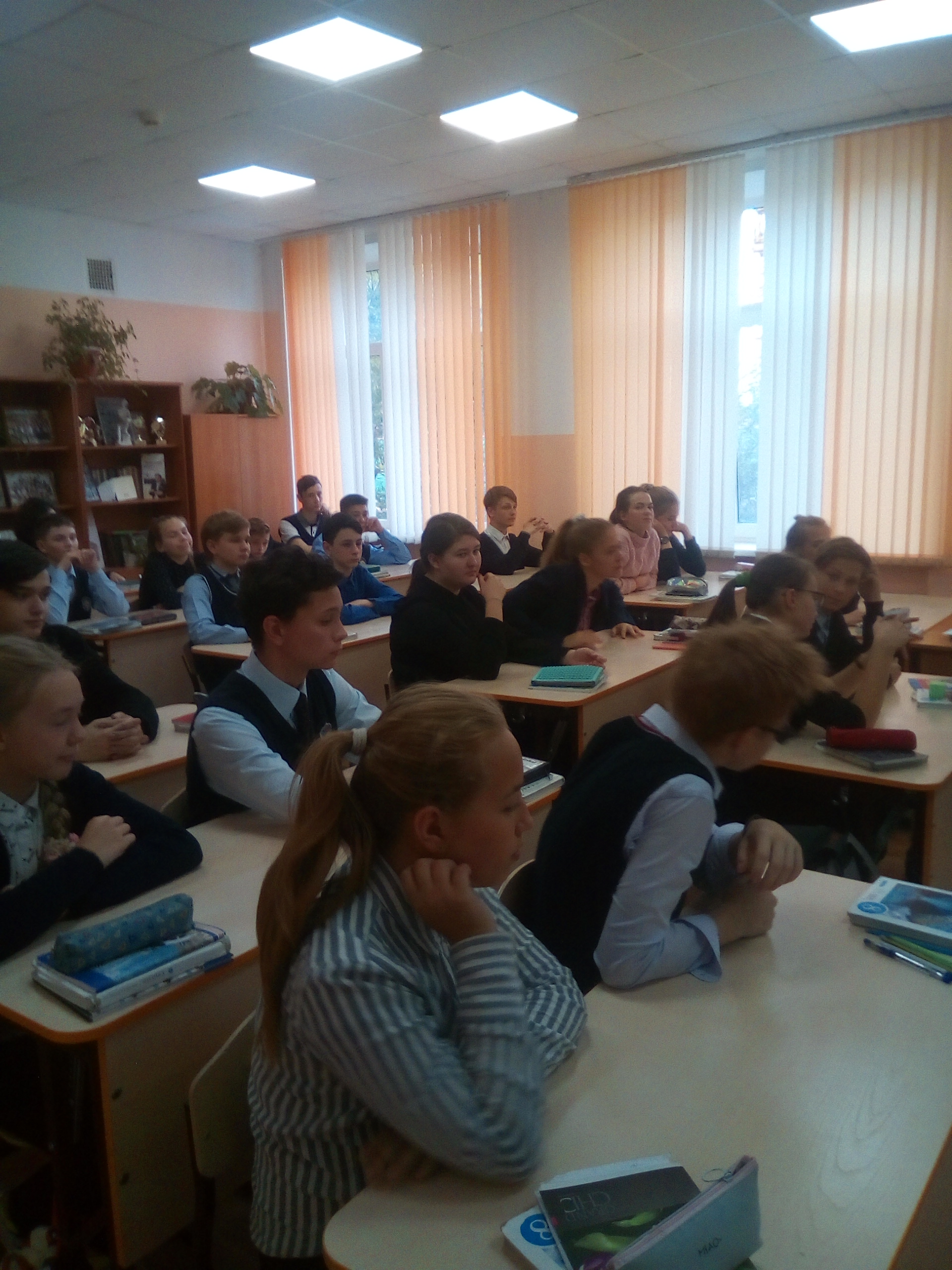 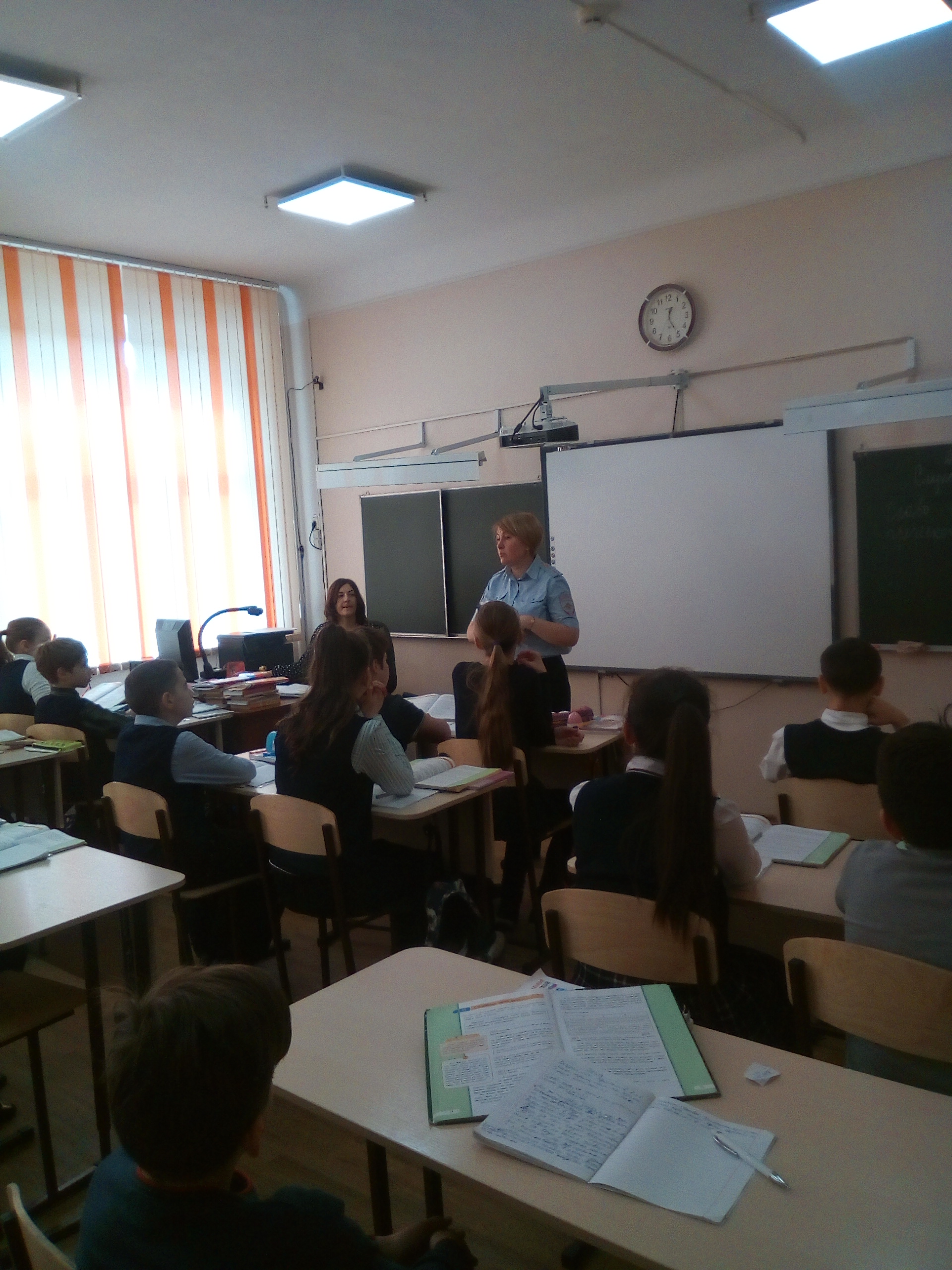 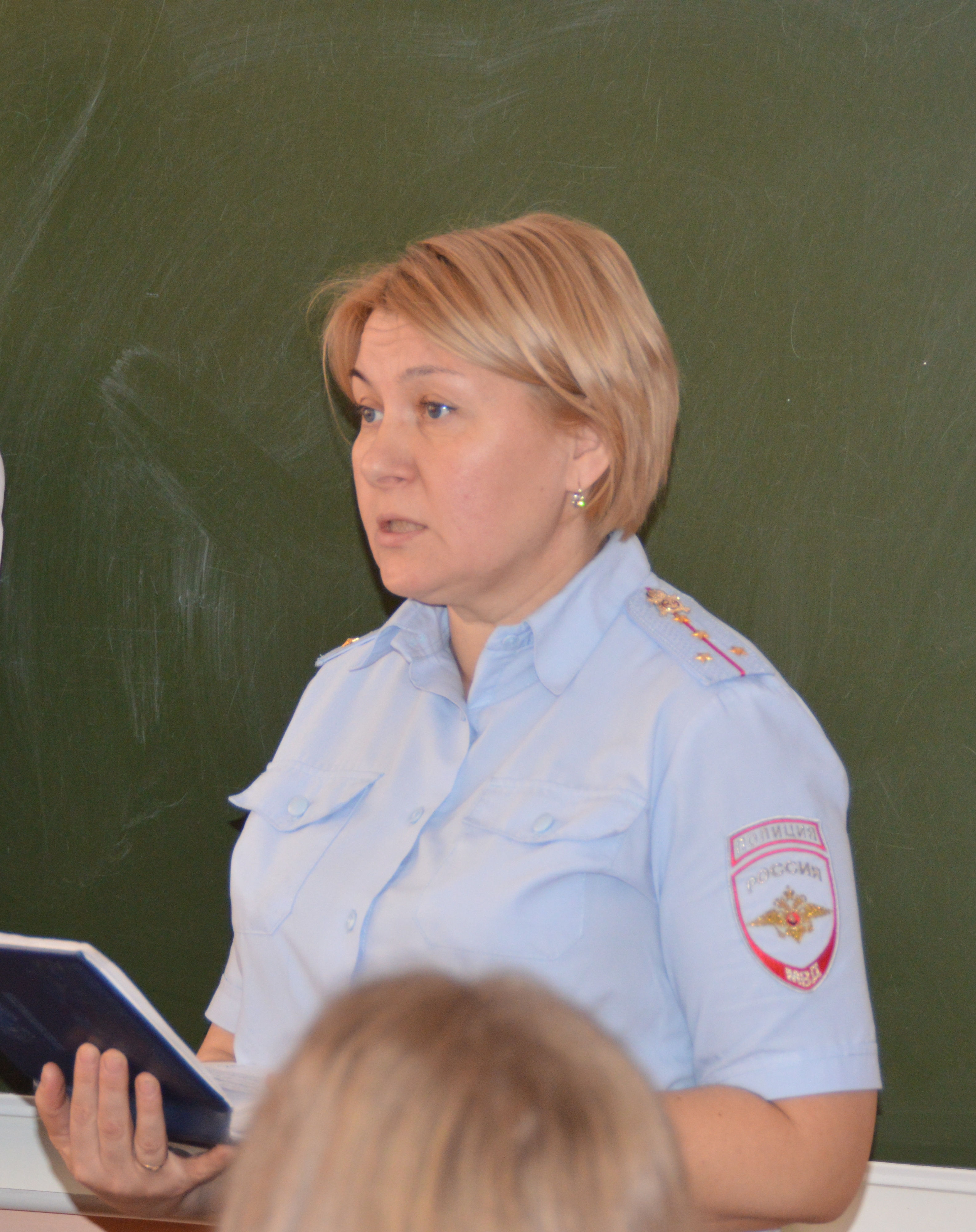 